Summer Legal Internship Position Description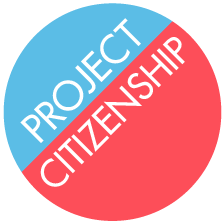 Project Citizenship seeks an outgoing and enthusiastic legal intern interested in helping legal permanent residents to apply for U.S. citizenship during summer 2016.  The position requires a commitment of at least 25 hours per week (with occasional evenings and weekends required), but preference will be given to candidates able to commit to full-time.  Please note, this position    is unpaid and ability to secure public interest funding is preferred.Roles and Responsibilities:Complete screening intakes to assess eligibility and potential legal issues for naturalization applicants.Assist in the completion and filing of numerous USCIS applications, including the N-400, I-912, N-600, I-90, and FOIA/PA requests.Thoroughly review completed applications for quality and accuracy prior to mailing, and conduct follow-up for submitted and pending applications.Represent clients during naturalization interviews before USCIS, under the supervision of an attorney.Research and compose memoranda on a variety of topics, including immigration, criminal, tax, marriage, etc.Develop and help deliver training materials for partner organizations, volunteers, and pro bono attorneys.Help organize, implement, and manage group processing naturalization workshops.Attend in-house and outside trainings to foster professional growth and development.Conduct outreach to immigrant communities and organizations around the state and region, as needed.Qualifications:Interest or experience in immigration law.Strong writing and research skills.Ability to work with people of diverse backgrounds.Demonstrated independence, self-direction, and ability to take initiative.Fluency in Spanish strongly preferred.
To Apply:Please send a cover letter, current resume, short writing sample (less than 10 pages), and the names and contact information of two references to Katie Lambing, klambing@projectcitizenship.org.  Please also specify your preferred start and end dates, weekly availability, and time commitment.  Applications should be submitted no later than  March 1, 2016.About Project Citizenship:Project Citizenship (formerly the Greater Boston Citizenship Initiative) is a nonprofit organization that helps legal permanent residents become U.S. citizens.  Project Citizenship works to remove obstacles to citizenship by offering free citizenship workshops. Project Citizenship also partners with community-based and immigrant-serving organizations to ensure that all eligible applicants can access naturalization services, as well as ESOL classes and civics instruction.www.projectcitizenship.org 